W poniedziałek zaczynamy naszą podróż i polecimy samolotem do Afryki.We wtorek na wielbłądach pojedziemy do oazy.W środę pojedziemy na sawannę zobaczyć lwy, zebry, żyrafy i słonie.W czwartek odwiedzimy afrykańską wioskę i pobawimy się przy afrykańskiej muzyce.W piątek pójdziemy do dżungli obejrzeć najdłuższe w świecie węże.W sobotę i niedzielę będziemy odpoczywać po długiej podróży w swoim domu.Po każdym wymienionym dniu tygodnia poprośmy dziecko, aby odszukało odpowiedni obrazek, poprośmy 
o wycięcie i przyklejenie go w odpowiednim miejscu na naszym "Planie podróży"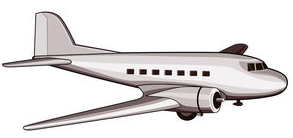 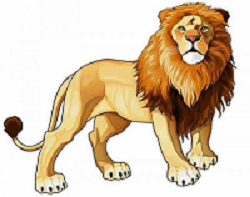 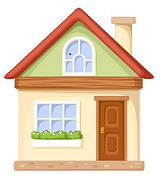 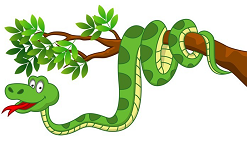 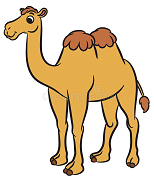 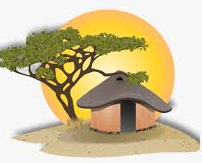 